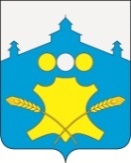 АдминистрацияБольшемурашкинского муниципального районаНижегородской областиПОСТАНОВЛЕНИЕ13.01.2015 г.                                                                                                            №  2                  О разрешении на право организации ярмарок выходного дняВ соответствии с Федеральным законом от 28.12.2009 г. №381-ФЗ «Об основах государственной торговой деятельности в Российской Федерации», постановлением Правительства Нижегородской области от 10.08.2010 г. № 482 «О мерах по реализации Федерального закона от 28.12.2009 г. № 381-ФЗ «Об основах государственной торговой деятельности в Российской Федерации» на территории Нижегородской области» (с внесением изменений от 16 октября 2013 года), Постановлением администрации Большемурашкинского муниципального района от 02.10.2014 г.№ 715 «Об утверждении Плана организации ярмарок  на территории Большемурашкинского муниципального района Нижегородской области на 2015год», администрация Большемурашкинского муниципального района п о с т а н о в л я е т:1.Разрешить Муниципальному бюджетному учреждению «Благоустройство» организовать ярмарку выходного дня на период с 12 января по 06 апреля  2015 г.2.Разрешить Большемурашкинскому районному потребительскому обществу организовать ярмарку выходного дня с 12 января по 06 апреля 2015 г.           3.Управлению делами (И.Д.Садкова) обеспечить размещение настоящего постановления на официальном сайте администрации района  в информационно-телекоммуникационной сети Интернет.          4.Контроль за исполнением настоящего постановления возложить на зам.главы администрации Р.Е. Даранова.Глава администрации  района	                                                                        Н.А. Беляков